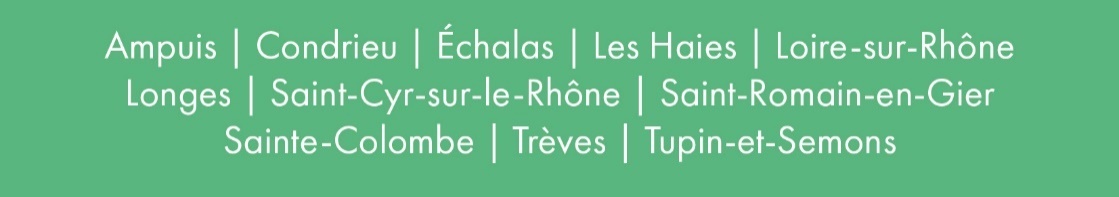 Service Commun Animation et Information JeunesseFiche de renseignementsPériode d’inscription : du 1er janvier au 31 décembre 2023Ce document permettra au service commun animation et information jeunesse de créer votre fichier famille au sein du logiciel « Défi ».Cela vous permettra la gestion administrative, les inscriptions et le visu des factures.Un premier mail vous sera envoyé avec vos codes d’accès afin que vous complétiez votre dossier famille.Tout dossier incomplet, ne permettra pas l’inscription de votre enfant.A retourner soit par mail : animjeune@vienne-condrieu-agglomeration.fr, soit à la Maison des Services Publics, 1 place des droits de l’Homme, 69420 Condrieu.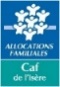 NOM Prénom enfantNOM Prénom enfantF / GDate de NaissanceDate de NaissanceLien de parenté123Responsable (1 - référent sur le logiciel)Responsable (1 - référent sur le logiciel)Responsable (1 - référent sur le logiciel)Responsable (1 - référent sur le logiciel)Responsable (1 - référent sur le logiciel)Responsable (1 - référent sur le logiciel)Responsable (1 - référent sur le logiciel)Qualité :  Père           Mère          AutreQualité :  Père           Mère          AutreQualité :  Père           Mère          AutreQualité :  Père           Mère          AutreQualité :  Père           Mère          AutreQualité :  Père           Mère          AutreQualité :  Père           Mère          AutreNom Prénom : Nom Prénom : Nom Prénom : Nom Prénom : Nom Prénom : Nom Prénom : Nom Prénom : Adresse : Adresse : Adresse : Adresse : Adresse : Adresse : Adresse : Tél dom : Tél dom : Tél dom : Tél dom : Tél dom : Tél dom : Tél dom : Tél Port : Tél Port : Tél Port : Tél Port : Tél Port : Tél Port : Tél Port : Email obligatoire :Email obligatoire :Email obligatoire :Email obligatoire :Email obligatoire :Email obligatoire :Email obligatoire :Régime : CAF          MSA                         Numéro : ……………………………………………Autorisation CAF PRO : OUI           NONA défaut, je m’engage à fournir une attestation de QF à jour ou la tarification maximum me sera appliquée.Régime : CAF          MSA                         Numéro : ……………………………………………Autorisation CAF PRO : OUI           NONA défaut, je m’engage à fournir une attestation de QF à jour ou la tarification maximum me sera appliquée.Régime : CAF          MSA                         Numéro : ……………………………………………Autorisation CAF PRO : OUI           NONA défaut, je m’engage à fournir une attestation de QF à jour ou la tarification maximum me sera appliquée.Régime : CAF          MSA                         Numéro : ……………………………………………Autorisation CAF PRO : OUI           NONA défaut, je m’engage à fournir une attestation de QF à jour ou la tarification maximum me sera appliquée.Régime : CAF          MSA                         Numéro : ……………………………………………Autorisation CAF PRO : OUI           NONA défaut, je m’engage à fournir une attestation de QF à jour ou la tarification maximum me sera appliquée.Régime : CAF          MSA                         Numéro : ……………………………………………Autorisation CAF PRO : OUI           NONA défaut, je m’engage à fournir une attestation de QF à jour ou la tarification maximum me sera appliquée.Régime : CAF          MSA                         Numéro : ……………………………………………Autorisation CAF PRO : OUI           NONA défaut, je m’engage à fournir une attestation de QF à jour ou la tarification maximum me sera appliquée.Responsable (2)Responsable (2)Responsable (2)Responsable (2)Responsable (2)Responsable (2)Responsable (2)Qualité :  Père           Mère          AutreQualité :  Père           Mère          AutreQualité :  Père           Mère          AutreQualité :  Père           Mère          AutreQualité :  Père           Mère          AutreQualité :  Père           Mère          AutreQualité :  Père           Mère          AutreNom Prénom :Nom Prénom :Nom Prénom :Nom Prénom :Nom Prénom :Nom Prénom :Nom Prénom :Adresse (si différente) :Adresse (si différente) :Adresse (si différente) :Adresse (si différente) :Adresse (si différente) :Adresse (si différente) :Adresse (si différente) :Tél Port : Tél Port : Tél Port : Tél Port : Tél Port : Tél Port : Tél Port : Email :Email :Email :Email :Email :Email :Email :Les responsablesLes responsablesDate :Date :Date :Signature obligatoire :Signature obligatoire :